Задание 10.3 Оценка качества товаров (2 часа)Провести оценку качества образца овощных консервов по  вненему виду и состоянию банка и по органолептическим показателям в соответствии с требованиями ГОСТа   52477-2005 (ниже выдержка из стандарта).Результаты занести в таблицу. В выводе пояснить, всем ли требованиям соответствует образец исследуемого продукта.  Приложить фото проведенной оценки качества товара.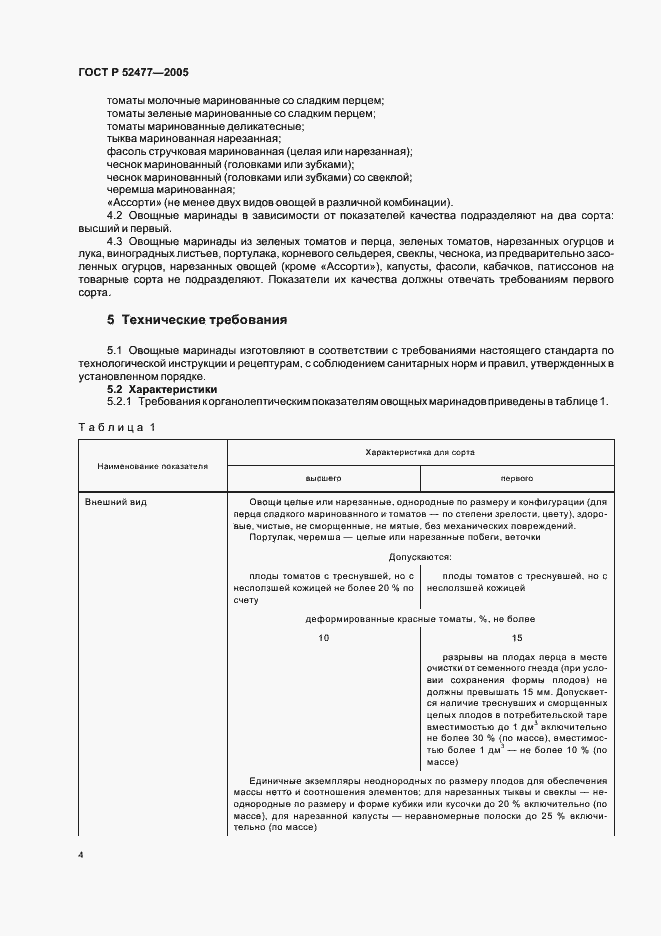 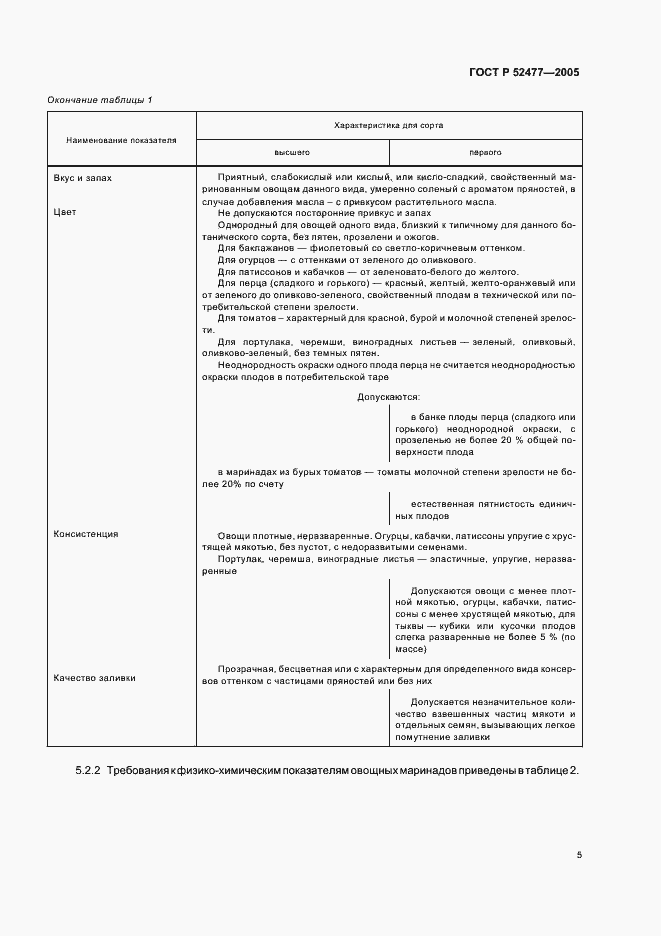 Задание 11. Сравнительная характеристика ассортимента товаров исследуемого торгового предприятия и предприятий конкурентов (6 часов)Провести сравнительный анализ ассортимента, выявив наиболее магазин с низкими ценами и заполнить таблицу:Наименование товараЦена (руб,коп.) исследуемого предприятияЦена (руб. коп)Магазинов конкурентовЦена (руб. коп)Магазинов конкурентовЦена (руб. коп)Магазинов конкурентовВыводНаименование товараЦена (руб,коп.) исследуемого предприятияКонкурент 1 (наименование магазина)Конкурент 2(наименование магазина)Конкурент 3(наименование магазина) ВыводХлеб НолинскКрупа ГречневаяКрупа РисоваяМука пшеничная 1 кг.+ указать производителяРожки 1 кг.+ указать производителяМасло подсолнечное 1 л.+ указать производителяЯйцо куриное + указать производителяМолоко 1 л.+ указать производителяМолоко сгущеное+ указать производителяЙогурт Вятушка